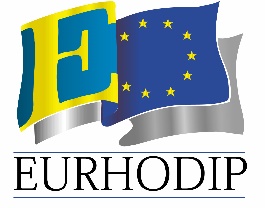 The Leading Hotel Schools in EuropeAssociation Internationale Sans But LucratifAPPLICATION FORM FOR THE ORGANIZATION OF A GENERAL ASSEMBLY AND A CONGRESSFORMULAIRE DE CANDIDATURE POUR L’ORGANISATION D’UNE ASSEMBLEE GENERALE ET DU CONGRESContact:Paulo BAPTISTA Eurhodip Coordinator Tel.: 00351 96 888 66 26Mail : bruxelles@eurhodip.com Our Secretariat / Notre secrétariat:(To write us / Pour nous écrire)DGCC - DGEMRua Ivone Silva, Lote 61050-124 - LISBOAPORTUGALOur Head Office/Notre siège social :Maison des Associations Internationales ASBL40, rue de Washington1050 Bruxelles BELGIQUE • This application form must be completed based on the guidelines of the Eurhodip Conference Guidelines accessible on the Eurhodip website at (https://www.eurhodip.com/conferences/).• After the detailed completion, it must be delivered to the Executive Board (EB) through the Eurhodip Coordinator.• It is suggested that it be accompanied by photographs, literature and any other audio-visual material that may illustrate the proposal.• It is highly recommended that the proposal be delivered to the EB at least two years before the scheduled date for the General Assembly and Conference.• The General Assembly and Conference normally take place between the months of October and November.• Boxes can be adjusted.----------------------------------------- §§§ -----------------------------------------• Ce formulaire de candidature doit être complété selon les directives du Manuel de Conférence d'Eurhodip accessible sur le site web d'Eurhodip (https://www.eurhodip.com/conferences/).• Après avoir été rempli en détail, il doit être remis au Conseil exécutif (CE) par l'intermédiaire du coordinateur d'Eurhodip.• Il est suggéré que ce formulaire doit être accompagnée de photos, de littérature et de tout autre matériel audiovisuel susceptible d'illustrer la proposition.• Il est fortement recommandé que la proposition soit remise au BE au moins deux ans avant la date prévue pour l'Assemblée générale et la Conférence.• L'Assemblée Générale et la Conférence se déroulent normalement entre les mois d'octobre et de novembre.• Les cases peuvent être modifiéesEurhodip CoordinatorPaulo BAPTISTAE-mail : bruxelles@eurhodip.comPlease do not fill in by hand | Veuillez ne pas remplir à la main.-----------------------------------------------------------------------------------------------------------------------------------------------------SCHOOL REQUESTING TO HOST THE EVENT | ECOLE PROPOSANT D'ACCUEILLIR L'ÉVÉNEMENT(Give the name and general information about the school | Donner le nom et les informations générales concernant l'école)----------------------------------------------------------------------------------------------------------------------------------------------------------------------------------------------------------------------------------------------------------------------------------------------------------------------------------------Please do not fill in by hand | Veuillez ne pas remplir à la main.-----------------------------------------------------------------------------------------------------------------------------------------------------PROPOSED DATES FOR EVENT | DATES PROPOSEES POUR L’EVENEMENT(Provide exact dates and justification for them/ Donner les dates exactes et motiver ce choix)SUGGESTED TOPIC(S) | THÈME(S) SUGGÉRÉ(S)(Provide until 3 suggested topics and detailed justification for your choice(s) | Fournissez jusqu'à 3 suggestions de thémes et une justification détaillée de votre choix.)View topics from past conferences at… | Consultez les thèmes des conférences précédentes à…https://www.eurhodip.com/conferences/SCHOOL BACKGROUND | HISTORIQUE DE L'ECOLE(ex: extracurricular activities, most significant projects, historical summary, main focus, awards and achievements, etc.|.Activités extrascolaires, projets les plus importants, résumé historique, objectif principal, prix et réalisations, etc.)Please do not fill in by hand | Veuillez ne pas remplir à la main.-----------------------------------------------------------------------------------------------------------------------------------------------------RESOURCES AVAILABLE AT SCHOOL | MOYENS DISPONIBLES A L'ECOLE(Provide outline of available physical facilities, departments and human resources | Donner un apperçu des équipements matériels disponibles, les départements, les ressources humaines)You may create a list and add lines | Vous pouvez créer une liste et ajouter des lignes.Please do not fill in by hand | Veuillez ne pas remplir à la main.---------------------------------------------------------------------------------------------------------------------------------------------------------------------------------------------------------------------------------------Please do not fill in by hand | Veuillez ne pas remplir à la main.-----------------------------------------------------------------------------------------------------------------------------------------------------DETAILS OF THE DESTINATION | INFORMATIONS SUR LA DESTINATION(The venue of the events may be different to the school, therefore give details of the different locations and host destinations | Le lieu des événements peut ne pas être l'école, dans ce cas, détailler les différents lieux et destinations d'accueil)DETAILS OF THE PROPOSED CONFERENCE AND ANNUAL ASSEMBLY VENUE | INFORMATIONS SUR LE LIEU DU CONGRES ET DE L'ASSEMBLEE GENERALEDETAILS OF THE PROPOSED ACCOMMODATION | INFORMATIONS SUR L'HÉBERGEMENT PROPOSÉ(The venue for the events may not be the school. In this case, give details of the different venues and destinations | Le lieu des événements peut ne pas être l'école, dans ce cas, détailler les différents lieux et destinations d'accueil)Please do not fill in by hand | Veuillez ne pas remplir à la main.-----------------------------------------------------------------------------------------------------------------------------------------------------DETAILS OF TRANSFERS AND ACCESSIBILITY | INFORMATIONS SUR LES TRANSFERTS ET L'ACCESSIBILITE(ex: how to arrive and depart: nearest airport(s) and nearest train or bus station to the venue and/or accommodation; if possible approximate costs of these transfers to and from the airport | ex : comment arriver et partir: aéroport(s) le plus proche(s) et gare ferroviaire ou routière la plus proche du lieu de réunion et/ou d'hébergement ; si possible, coût approximatif de ces transferts vers et depuis l'aéroport.)PROPOSED ITINERARY AND PROGRAMME | ITINÉRAIRE PROPOSÉ ET PROGRAMME(Provide a detailed five day itinerary: first day for arrival, fifth day to departure | Fournir un itinéraire détaillé sur cinq jours : le premier jour pour l'arrivée, le cinquième jour pour le départ.)PROVIDE AN APPROXIMATE OUTLINE OF COST AND PRICE PER PERSON | FOURNIR UN BUDGET APPROXIMATIF DES FRAIS ET DU PRIX PAR PERSONNE(Outline and consider food and beverage cost, accommodation conference speakers, the venues, tours, entertainment, marketing, etc. | Prévoir les frais de repas et boissons, hébergement, intervenants, les lieux, visites, divertissement, marketing, etc)Please do not fill in by hand | Veuillez ne pas remplir à la main.-----------------------------------------------------------------------------------------------------------------------------------------------------POSSIBLE SPONSORS AND AGREEMENTS | SPONSORS ET ACCORDS ÉVENTUELS(Please attach any agreements | Veuillez joindre les accords)OUTLINE STRENGTHS AND OPPORTUNITIES FOR HOLDING EVENT AT PROPOSED DESTINATION | (Please provide evidence when possible | Fournir des preuves quand c'est possible)OUTLINE WEAKNESSES AND THREATS OF HOLDING EVENT AT PROPOSED DESTINATION AND OUTLINE HOW HOST PROPOSES TO OVERCOME THEM | SOULIGNER LES POINTS FAIBLES ET LES DANGERS D’ORGANISER UN EVENEMENT DANS CE LIEU ET SOULIGNER COMMENT L’ORGANISATEUR COMPTE LES SURMONTER(Please provide evidence when possible | Fournir des preuves quand c'est possible)Proposed host contact details | Informations de contact de l’organisateurName of the person in charge of the event | Nom de la personne responsable de l'événement:E-mail | Courriel: Phone |Téléphone :_________________________________		_________________________(Place | Lieu)					(Date | Date)MEMORANDUM OF UNDERSTANDINGPROTOCOLE D’ACCORDThe undersigned, 							, official representative of theLe soussigné, 		NAME, FIRST NAME | NOM, PRENOM		, représentant officiel duEURHODIP member 			, acknowledges having read the Congress Organization membre EURHODIP 	CODE EURHODIP	, reconnait avoir pris connaissance de ce manuel deGuidelines. I approve its content and commit on respecting scrupulously these guidelines for therecommandations, en approuve le contenu et s’engage à les respecter pour l’organisation deorganization of the EURHODIP Annual Congress in the yearl’assemblée générale et du congrès d’Eurhodip pour l’année 202	.Signed in two original exemplars inSigné en deux exemplaires originaux à 			CITY, COUNTRY | VILLE, PAYS			.Date: 		For the organizing EURHODIP member			For the EURHODIP Executive BoardPour le membre Eurhodip organisateur			Pour le bureau d’EURHODIP	Signature	Signature	Name, first name | Nom, Prénom	Name, first name | Nom, Prenom	Function | Fonction	Function | FonctionName |Nom Original |OriginalName |Nom English |AnglaisAddress (w/Postal code) |Adresse (avec code postal)Country | PaysCity | VilleTelephone |  Téléphone+ Fax | Fax+Official email (general) |Email officiel (général)Website |Site InternetDirector, Dean, Principle, CEO| Directeur, Doyen, Proviseur, CEO:Director, Dean, Principle, CEO| Directeur, Doyen, Proviseur, CEO:Mr., Mrs., Miss |M., Mme, Mlle,Surname | NomName | PrénomName | PrénomName | PrénomName | PrénomContact email |Adresse mailTelephone |  Téléphone+ 2nd Contact for EURHODIP Annual Meeting hosting | 2ème contact pour l'organisation de la Conference Annuelle d'EURHODIP2nd Contact for EURHODIP Annual Meeting hosting | 2ème contact pour l'organisation de la Conference Annuelle d'EURHODIP2nd Contact for EURHODIP Annual Meeting hosting | 2ème contact pour l'organisation de la Conference Annuelle d'EURHODIP2nd Contact for EURHODIP Annual Meeting hosting | 2ème contact pour l'organisation de la Conference Annuelle d'EURHODIP2nd Contact for EURHODIP Annual Meeting hosting | 2ème contact pour l'organisation de la Conference Annuelle d'EURHODIP2nd Contact for EURHODIP Annual Meeting hosting | 2ème contact pour l'organisation de la Conference Annuelle d'EURHODIPMr., Mrs., Miss |M., Mme, Mlle,Surname | NomName | PrénomName | PrénomName | PrénomName | PrénomPosition in the organization | Position dans l'organisationPosition in the organization | Position dans l'organisationContact email |Adresse mailTelephone | Téléphone+ Proposed dates | Dates proposées(ex: 1 to 5 november 2023)Please justify | Veuillez justifierPhysical facilities | Installations physiques(Classrooms, laboratories (e.g., kitchen, pastry, auditoriums, restaurants, bars, others | Salles de classe, laboratoires (par exemple, cuisine, pâtisserie, auditoriums, restaurants, bars, autres)Additional information on physical spaces and facilities available to host the different General Assembly and Conference events | Informations supplémentaires sur les espaces physiques et les installations disponibles pour accueillir les différents événements de l'Assemblée Générale et de la Conférence.Human resources during event’s hosting | Ressources humaines lors de l'accueil de l'événement(People who can invest their time in the organisation of the congress | Personnes pouvant investir leur temps dans l'organisation du congrès)You may add lines Vous pouvez créer une liste et ajouter des lignesYou can draw an organizational chart (committee) | Vous pouvez dessiner un organigramme (comité)Mr., Mrs., Miss |M., Mme, Mlle,Surname | NomName | PrénomFunction at school|Fonction à l'école Role at Conference |Rôle à la conférenceE-mail address | Adresse e-mail Logo of the organizing School or UniversityLogo de l'Ecole ou de l'Université organisatrice